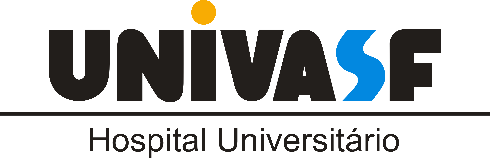 UNIVERSIDADE FEDERAL DO VALE DO SÃO FRANCISCOHOSPITAL UNIVERSITÁRIONOME DO(S) AUTOR(ES)TÍTULO DO RELATO DE CASOPetrolina/PEAnoNOME DO(S) AUTOR(ES)TÍTULO DO RELATO DE CASOProposta de relato de caso clínico apresentado ao Comitê de Ética em Pesquisa da UNIVASF como requisito parcial para a publicação em XXXXXX (informar o congresso/revista/periódico que o relato de caso será submetido)Orientador(a): Prof(a). Dr(a). Nome do(a) Professor(a)Co-orientador(a): Prof(a). Dr(a). Nome do(a) Professor(a)Petrolina/PEAno1 INTRODUÇÃOContextualizar o tema do relato de caso, embasar cientificamente com um breve referencial teórico e apresentar a justificativa para a publicação do trabalho.2 OBJETIVOS2.1 Objetivo geralApresentar de forma concisa o que será relatado. 2.2 Objetivos específicosCom base no objetivo geral, definir no mínimo três objetivos secundários que serão o guia para alcançar o objetivo geral.3 METODOLOGIAComo o pesquisador visa ter acesso aos dados secundários obtidos a partir do prontuário do paciente, deve-se descrever os dados clínicos que serão utilizados na elaboração do relato de caso com a finalidade de alcançar os objetivos do trabalho, sempre cumprindo com as determinações éticas da Resolução MS/CNS n° 466/12, de 12 de dezembro de 2012.REFERÊNCIASListar as referências citadas no texto, conforme exemplos abaixo.ADORJAN, B.; BUCHBAUER, G. Biological properties of essential oils: an updated review. Flavour and Fragance Journal, v. 25, p. 407-426, 2010.ALMEIDA, R.N. Psicofarmologia – fundamentos práticos. 1. ed. Rio de Janeiro: Guanabara Koogan, 2006.ALVES, G. M. B. et al. Expectorant and antioxidant activities of purified fumarprotocetraric acid from Cladonia verticillaris lichen in mice. Pulmonary Pharmacology & Therapeutics, v.27, n. 2, p. 139-143, 2014.CATALAN, C. A. N.; LAMPASONA, M. E. P. The chemistry of the genus Lippia (Verbenaceae). In: KINTZIOS, S. E. Oregano: the genera Origanum and Lippia. Londres: Taylor & Francis, 2002. p. 127-149.GINA, Global Initiative for Asthma. Pocket guide for asthma management and prevention. Diposnível em <http://www.ginasthma.org/local/uploads/files/GINA_Pocket_2014_Jun11.pdf>. Acesso em 12 ago 2014.SALIMENA, F .R. G. Revisão Taxonômica de Lippia L. sect. RhodolippiaSchauer (Verbenaceae). 2000. Tese de Doutorado [Programa de Pós-Graduação em Ciências Biológicas (Botânica)] – Instituto de Biociências, Departamento de Botânica, Universidade de São Paulo – São Paulo.TERMO DE CONFIDENCIALIDADE E SIGILOEu, XXXX, brasileiro(a), solteiro(a), professor(a), inscrito(a) no CPF/MF sob o nº XXX, abaixo firmado, assumo o compromisso de manter confidencialidade e sigilo sobre todas as informações relacionadas à coleta de dados do relato de caso intitulado “XXXXXX”, a que tiver acesso durante a coleta de dados no Hospital Universitário da UNIVASF, em Petrolina, Pernambuco.Por este termo de confidencialidade e sigilo comprometo-me: 1. A não utilizar as informações confidenciais a que tiver acesso, para gerar benefício próprio exclusivo e/ou unilateral, presente ou futuro, ou para o uso de terceiros; 2. A não efetuar nenhuma gravação ou cópia da documentação confidencial a que tiver acesso; 3. A não apropriar-se para si ou para outrem de material confidencial e/ou sigiloso da tecnologia que venha a ser disponível; 4. A não repassar o conhecimento das informações confidenciais, responsabilizando-se por todas as pessoas que vierem a ter acesso às informações, por seu intermédio, e obrigando-se, assim, a ressarcir a ocorrência de qualquer dano e / ou prejuízo oriundo de uma eventual quebra de sigilo das informações fornecidas. Neste Termo, as seguintes expressões serão assim definidas: Informação Confidencial significará toda informação revelada através da apresentação da tecnologia, a respeito de, ou, associada com a Avaliação, sob a forma escrita, verbal ou por quaisquer outros meios. Informação Confidencial inclui, mas não se limita, à informação relativa às operações, processos, planos ou intenções, informações sobre produção, instalações, equipamentos, segredos de negócio, segredo de fábrica, dados, habilidades especializadas, projetos, métodos e metodologia, fluxogramas, especializações, componentes, fórmulas, produtos, amostras, diagramas, desenhos de esquema industrial, patentes, oportunidades de mercado e questões relativas a negócios revelados da tecnologia supra mencionada. Avaliação significará todas e quaisquer discussões, conversações ou negociações entre, ou com as partes, de alguma forma relacionada ou associada com a apresentação da tecnologia de armazenamento de medicamentos, acima mencionada. A vigência da obrigação de confidencialidade e sigilo, assumida pela minha pessoa por meio deste termo, terá a validade enquanto a informação não for tornada de conhecimento público por qualquer outra pessoa, ou mediante autorização escrita, concedida à minha pessoa pelas partes interessadas neste termo. Pelo não cumprimento do presente Termo de Confidencialidade e Sigilo, fica o abaixo assinado ciente de todas as sanções judiciais que poderão advir. Petrolina, XXXXXXXX ______________________________Pesquisador(a)